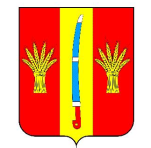 АДМИНИСТРАЦИЯ НОВОАЛЕКСАНДРОВСКОГО ГОРОДСКОГО ОКРУГА СТАВРОПОЛЬСКОГО КРАЯПОСТАНОВЛЕНИЕг.Новоалександровск23 сентября 2021	№1319В соответствии со статьей 18 Федерального закона от 24 июля 2007 года №209-ФЗ «О развитии малого и среднего предпринимательства в Российской Федерации», Положением о порядке формирования, ведения, обязательного опубликования перечня муниципального имущества Новоалександровского городского округа Ставропольского края, свободного от прав третьих лиц (за исключением имущественных прав субъектов малого и среднего предпринимательства), предназначенного для предоставления во владение и (или) в пользование на долгосрочной основе (в том числе по льготным ставкам арендной платы) субъектам малого и среднего предпринимательства и организациям, образующим инфраструктуру поддержки субъектов малого и среднего предпринимательства, а также порядке и условиях предоставления в аренду муниципального имущества Новоалександровского городского округа Ставропольского края, включенного в данный перечень, утвержденным постановлением администрации Новоалександровского городского округа Ставропольского края от 10 октября 2018 года №1545, в целях реализации государственной политики в области развития малого и среднего предпринимательства в Новоалександровском городском округе Ставропольского края, учитывая решение рабочей группы администрации Новоалександровского городского округа Ставропольского края по вопросам оказания имущественной поддержки субъектам малого и среднего предпринимательства (протокол №6 от 23 сентября 2021 года), администрация Новоалександровского городского округа Ставропольского края ПОСТАНОВЛЯЕТ:1. Внести в Перечень муниципального имущества Новоалександровского городского округа Ставропольского края, свободного от прав третьих лиц (за исключением имущественных прав субъектов малого и среднего предпринимательства), предназначенного для предоставления во владение и (или) в пользование на долгосрочной основе (в том числе по льготным ставкам арендной платы) субъектам малого и среднего предпринимательства и организациям, образующим инфраструктуру поддержки субъектов малого и среднего предпринимательства, утвержденный постановлением администрации Новоалександровского городского округа Ставропольского края от 10 октября 2018 года №1545 «Об утверждении перечня муниципального имущества Новоалександровского городского округа Ставропольского края, свободного от прав третьих лиц (за исключением имущественных прав субъектов малого и среднего предпринимательства), предназначенного для предоставления во владение и (или) в пользование на долгосрочной основе (в том числе по льготным ставкам арендной платы) субъектам малого и среднего предпринимательства и организациям, образующим инфраструктуру поддержки субъектов малого и среднего предпринимательства» следующие изменения: объект по строке 3 исключить.  2. Управлению имущественных отношений администрации Новоалександровского городского округа Ставропольского края предоставить сведения об измененном Перечне в акционерное общество «Федеральная корпорация по развитию малого и среднего предпринимательства».3. Контроль за выполнением настоящего постановления возложить на Соболева Алексея Анатольевича, заместителя главы администрации Новоалександровского городского округа Ставропольского края. 4. Настоящее постановление вступает в силу со дня его подписания и подлежит размещению на официальном портале Новоалександровского городского округа Ставропольского края в информационно-телекоммуникационной сети «Интернет».ГлаваНовоалександровскогогородского округаСтавропольского края                                                                  С.Ф.СагалаевО внесении изменений в Перечень муниципального имущества Новоалександровского городского округа Ставропольского края, свободного от прав третьих лиц (за исключением имущественных прав субъектов малого и среднего предпринимательства), предназначенного для предоставления во владение и (или) в пользование на долгосрочной основе (в том числе по льготным ставкам арендной платы) субъектам малого и среднего предпринимательства и организациям, образующим инфраструктуру поддержки субъектов малого и среднего предпринимательства, утвержденный постановлением администрации Новоалександровского городского округа Ставропольского края от 10 октября 2018 года №1545 